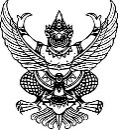 				   บันทึกข้อความส่วนราชการ	โรงเรียนคลองขลุงราษฎร์รังสรรค์       อำเภอคลองขลุง     จังหวัดกำแพงเพชรที่ ศธ 04294.20/..............				  วันที่..............................................................เรื่อง  ขออนุมัติดำเนินการโครงการ/กิจกรรม................................................................................................................................................เรียน  ผู้อำนวยการโรงเรียนคลองขลุงราษฎร์รังสรรค์  ตามที่โรงเรียนคลองขลุงราษฎร์รังสรรค์ ได้อนุมัติให้ดำเนินการโครงการ/กิจกรรม .............................................................................................................................................................................................ตามแผนปฏิบัติการประจำปี ปีงบประมาณ 2567 นั้นกลุ่มบริหารงาน/งาน/กลุ่มสาระการเรียนรู้........................................................มีความประสงค์ขออนุมัติจัดซื้อ/จัดจ้าง(วัสดุ/ครุภัณฑ์)จำนวน.................รายการ  วงเงินจำนวน....................................บาท โดยใช้งบประมาณจาก งบอุดหนุนรายหัว			จำนวน...............................บาท งบกิจกรรมพัฒนาผู้เรียน 			จำนวน...............................บาท งบรายได้สถานศึกษา			จำนวน...............................บาท	 ห้องเรียนพิเศษ (E-SMART)	 จ้างครูต่างชาติ	 ค่าคอมพิวเตอร์			 ค่าจ้างบุคลากร เงินบริจาคแบบมีวัตถุประสงค์	 เงินบริจาคเพื่อการศึกษาและพัฒนาโรงเรียน เงินสนับสนุนจากท้องถิ่น		 เงินรายได้อื่นๆ	…………………………………………………………………		  งบอื่นๆ ........................................................	จำนวน...............................บาทเพื่อใช้ดำเนินการภายใน วันที่...............................................โดยมีเหตุผลดังนี้................................................................. ......................................................................................................................................................................................................................		จึงเรียนมาเพื่อโปรดทราบและพิจารณา 			   	ความเห็นของหัวหน้างานนโยบายและแผนงาน								      	..................................................................................              (ลงชื่อ)..........................................................		          		     (ลงชื่อ)..........................................................                     (........................................................)			               	    (นางอริสรา     แสนแก้ว)                                  ผู้รับผิดชอบกิจกรรม		      	                             	     .........../............../..............	                     	      ตำแหน่ง  หัวหน้างานนโยบายและแผนงาน				ความเห็นของรองผู้อำนวยการกลุ่มบริหารงานแผนงานและประกันคุณภาพการศึกษา................................................................................(ลงชื่อ) สิบโท..........................................................										        (สุรกิตติ์ สุวรรณเกษการ)          	ความเห็นของรองผู้อำนวยการกลุ่มบริหารงานงบประมาณ................................................................................. (ลงชื่อ) ว่าที่ ร.ต...............................................										            (บุญเพชร ด้วงมูล)									ความเห็นของผู้อำนวยการโรงเรียน          อนุมัติ               ไม่อนุมัติ.................................................................................       (ลงชื่อ).................................................										      (นายวิรัช  วันบรรเจิด)							                             ผู้อำนวยการโรงเรียนคลองขลุงราษฎร์รังสรรค์										       .........../............../..............รายการจัดซื้อ/จัดจ้างกิจกรรม........................................................................................................(ลงชื่อ).......................................................(......................................................................)ผู้รับผิดชอบกิจกรรมลำดับที่รายการจำนวน/หน่วยราคาราคาราคาราคาลำดับที่รายการจำนวน/หน่วยหน่วยละ (บาท)หน่วยละ (บาท)จำนวนเงิน (บาท)จำนวนเงิน (บาท)                                   รวมเงินทั้งสิ้น(....................................................................................................)                                   รวมเงินทั้งสิ้น(....................................................................................................)                                   รวมเงินทั้งสิ้น(....................................................................................................)                                   รวมเงินทั้งสิ้น(....................................................................................................)                                   รวมเงินทั้งสิ้น(....................................................................................................)